Name: ________________________Week 19-Honors-HomeworDirections:  Solve the following problems.  You MUST show your work.  NO WORK = NO CREDIT.              HomeworkDirections:  Solve the following problems.  You MUST show your work.  NO WORK = NO CREDIT.Homework-HonorsDirections:  Solve the following problems.  You MUST show your work.  NO WORK = NO CREDIT.HomeworkDirections:  Solve the following problems.  You MUST show your work.  NO WORK = NO CREDIT.1.  Christian bought 4 cases of canned corn.  Each case has 24 cans.  Each can of corn costs $0.82 including tax.  How much did Christian spend on corn?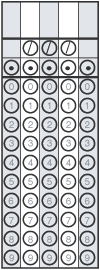 Answer: ___________________2. A flower shop is having a sale on baskets of flowers. The table shows the prices of the baskets.Write an equation that would calculate the cost of n baskets?Answer: _________________3.  Franco flipped a coin 25 times and recorded 12 heads. What is the ratio of heads to tails Franco recorded?Answer: _________________4.  Write an expression that represents 8 times the sum of a number n and 12.Answer: _________________1.  A class needs at least 85 strawberries for a picnic.  They have already made 20 strawberries.  Write, solve, and graph an inequality that represents the number of strawberries “s” the class still needs for the picnic?Answer: ________________2.   A 2­lb bag of jelly beans contains about 550 jelly beans. About how many jelly beans would a 4­lb bag contain?Answer: ________________3.   The swimming team won 14 matches and lost 6. What is the ratio of wins to the total number of matches played?Answer: ________________4.  4.  What is the greatest common factor of 20 and 45?Answer: ________________1.  Anastasia has ¾ pound of banana chips.  She needs to divide the banana chips into 1/4 pound bags.  Write and solve an equation that can be used to find the number of bags of banana chips Anastasia will have.Answer: ____________2.  Marco earns a yearly salary of $42,000. His salary is divided equally into the same amount each month. How much money will Marco earn in January?Answer: _______________3.  A substance with 9 positive atoms is combined with a substance that has 6 negative atoms.  What is the charge of the remaining atoms?Answer: _______________4.  Solve the following:23.4 x 98= Answer: _______________123.4 – 5.8 = Answer: _______________1.  Stefan has 25 posters. Fourteen of those posters show famous actors. What is a ratio of the number of posters that show famous actors to the total number of posters?Answer: _______ 2.  Elliot bought two dozen donuts for a total of $15.99. At that rate, what was the price of one donut?       Answer: __________________3.  A chef uses 4 tablespoons of olive oil for every 6 tablespoons of butter. How much olive oil is needed for 12 tablespoons of butter?Answer: _____________________4.  Ethan worked 4 hours each day for 5 days. He earned a total of $325.  How much did Ethan earn per hour?Answer: _________________